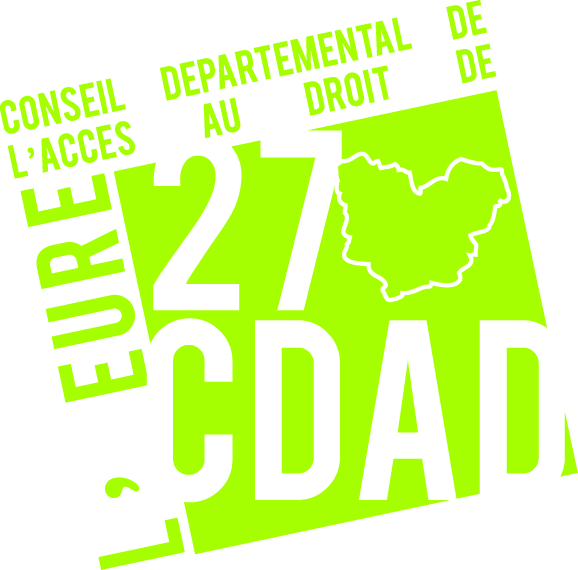 DOSSIER DE DEMANDE DE« RECONNAISSANCE ET QUALITÉ DU SERVICE RENDU »1 - Identité2 - Renseignements concernant les ressources humaines 3 - Budgets prévisionnels et bilan de l’association Les demandes de labellisation non accompagnées des budgets prévisionnels des années N et N+1 ainsi que du bilan N-1, ne pourront être instruites.  - Budget prévisionnel N-1 et bilan N-1 de l’association -  Existe-t-il un écart entre le budget prévisionnel N-1 et le bilan N-1 de l’association ? Oui ☐  Non ☐ -  Si oui, pourquoi ?   - Budget prévisionnel N et budget prévisionnel N-1 de l’association -  Existe-t-il un écart entre le budget prévisionnel N et le budget prévisionnel N-1 de l’association ? Oui ☐  Non ☐-  Si oui, pourquoi ?  Exercice 20__                ou date de début :                                     date de fin :                      4 - Activités de l’association Présentation des actions de l’association - Données statistiques Profil du public Situation professionnelleLieu de résidence Quels en sont les public(s) cible(s) ? - Partenariats -  Travaillez-vous en partenariat ? Oui ☐  Non ☐ Si oui : - Dans le cas de tenue de permanences, partage des agendas avec le CDAD ? Oui ☐  Non ☐ -  Partenariat associatif ? Oui ☐  Non ☐ 	Si oui, quelles associations ? -  Partenariat institutionnel ? Oui ☐  Non ☐ 	Si oui, précisez. -  Partenariat public ? Oui ☐  Non ☐ 	Si oui, précisez. -  Partenariat privé ? Oui ☐  Non ☐ 	Si oui, précisez. -  Autres partenaires ? Oui ☐  Non ☐	Si oui, précisez. - Conventions -  Existe-t-il des conventions entre votre association et d’autres partenaires ? Oui ☐ Non ☐ Quels types de conventions ? - Existe-t-il des instruments de liaison (fiche navette, etc...) ? Oui ☐  Non ☐ Quels types d’instruments ? - Statistiques - Quelle méthode utilisez-vous pour recueillir les données ?- Utilisez-vous un logiciel automatisé pour la saisie de vos statistiques ? - Le renseignement - Renseignez-vous le public directement ? Oui ☐  Non ☐ 	-  Si oui :  		- par téléphone 		- physiquement 		- individuellement 		- collectivement - Renseignez-vous des professionnels ? Oui ☐  Non ☐ 	-Si oui :  		- par téléphone 		- physiquement 		- individuellement 		- collectivement 5 - Thématiques abordées par votre structure 6 - Traitement de la demande - Modes de réponses ? 	-  Orale : …….%, ………Nombre 	Dans quels cas ? 	-  Ecrite : …….%, ………Nombre 	Dans quels cas ? -  Suivi Effectuez-vous des suivis ? Oui ☐  Non ☐ Si oui, dans quels cas effectuez-vous ce suivi : - Accompagnement Accompagnez-vous les personnes ? Oui ☐  Non ☐ Dans quelles proportions : ………… personnes - Orientation Effectuez-vous des orientations ? Oui ☐  Non ☐Si oui, vers quelles structures ? 7 - Evaluation de l'action- Analyse globale des actions et prospective- Les usagers sont-ils associés à la mise en œuvre / gouvernance de l'action ? Oui ☐  Non ☐ Si oui, précisez les modalités.- La satisfaction des usagers est-elle évaluée ? Oui ☐  Non ☐ Si oui, précisez les modalités ainsi que le résultat des dernières consultations.Votre Nom (nom complet) :  Votre Nom (nom complet) :  Votre sigle ou nom abrégé, le cas échéant : Votre sigle ou nom abrégé, le cas échéant : Coordonnées du siège social ou de l’établissement principal : -  Adresse : -  Téléphone : -  Télécopie : -  Site internet : http://www. -  Courriel : -  Numéro SIREN/ SIRET : -  Numéro APE :Locaux :  Surface : ……………m²   Propriété de l’association :  oui ☐ non ☐ Mise à la disposition par une collectivité : oui ☐ non ☐ Si oui, laquelle : ………………………….. Loyer/an    :……………. €  Charges/an :……………..€ Renseignements administratifs et juridiques : N° enregistrement en Préfecture : Date de déclaration de création en Préfecture : Date de la dernière modification : Date de publication de la création au Journal Officiel :  Date de la dernière Assemblée Générale : Votre association dispose-t-elle d’agrément(s) administratif(s)?        ☐  oui   ☐ non Si oui, vous préciserez le(s)quel(s) :        Type d’agrément :                          attribué par                                    en date du : ...........................................        ...........................................         ...........................................  ...........................................        ...........................................         ...........................................  ...........................................        ...........................................         ...........................................     Votre association est-elle reconnue d’utilité publique ?   ☐  oui   ☐  non Date de publication au Journal Officiel :  Votre association dispose-t-elle d’un commissaire aux comptes ?  ☐  oui   ☐  non Renseignements administratifs et juridiques : N° enregistrement en Préfecture : Date de déclaration de création en Préfecture : Date de la dernière modification : Date de publication de la création au Journal Officiel :  Date de la dernière Assemblée Générale : Votre association dispose-t-elle d’agrément(s) administratif(s)?        ☐  oui   ☐ non Si oui, vous préciserez le(s)quel(s) :        Type d’agrément :                          attribué par                                    en date du : ...........................................        ...........................................         ...........................................  ...........................................        ...........................................         ...........................................  ...........................................        ...........................................         ...........................................     Votre association est-elle reconnue d’utilité publique ?   ☐  oui   ☐  non Date de publication au Journal Officiel :  Votre association dispose-t-elle d’un commissaire aux comptes ?  ☐  oui   ☐  non Objet social :Objet social :Composition du Conseil d’administration : Composition du Conseil d’administration : Composition du Conseil d’administration : Nombre de membres : NOMProfession / Qualité Coordonnées Composition du Bureau : Composition du Bureau : Président : Nom : Profession : Coordonnées : Vice-président : Nom : Profession : Coordonnées : Secrétaire :  Nom : Profession : Coordonnées : Trésorier :  Nom : Profession : Coordonnées : Autre :  Nom : Profession : Coordonnées : 	Autre :  Nom : Profession : Coordonnées : Adhérents de l’association : Nombre d'adhérents de l'association :  dont                                        hommes                                              femmes Adhérents de l’association : Nombre d'adhérents de l'association :  dont                                        hommes                                              femmes Bénévoles : Les Bénévoles ont-ils des qualifications particulières ? oui ☐ non ☐ Si oui, lesquelles ? Les bénévoles font-ils l’objet de formations régulières ? oui ☐ non ☐ Si oui, lesquelles ? Les formations sont-elles assurées en  1-  interne 2-  externe   Les Bénévoles ont-ils des qualifications particulières ? oui ☐ non ☐ Si oui, lesquelles ? Les bénévoles font-ils l’objet de formations régulières ? oui ☐ non ☐ Si oui, lesquelles ? Les formations sont-elles assurées en  1-  interne 2-  externe   Salariés : Salariés : Nombre total de salariés : Nombre de salariés (en équivalent temps plein travaillé / ETPT) : Description des postes et fonctions : Description des postes et fonctions : Poste 1 :Fonction :Formation :Nom :Ancienneté :Poste 2 :Fonction :Formation :Nom :Ancienneté :Poste 3 :Fonction :Formation :Nom :Ancienneté :Poste 4 :Fonction :Formation :Nom :Ancienneté :Poste 5 :Fonction :Formation :Nom :Ancienneté :	Poste 6 :Fonction :Formation :Nom :Ancienneté :Poste 7 :Fonction :Formation :Nom :Ancienneté :Poste 8 :Fonction :Formation :Nom :Ancienneté :Poste 9 :Fonction :Formation :Nom :Ancienneté :	Poste 10 :Fonction :Formation :Nom :Ancienneté :Les salariés font-ils l’objet de formations régulières ? oui ☐ non ☐ Si oui, lesquelles ? Les formations sont-elles assurées en  1 -  interne 2 -  externe Les salariés font-ils l’objet de formations régulières ? oui ☐ non ☐ Si oui, lesquelles ? Les formations sont-elles assurées en  1 -  interne 2 -  externe CHARGESMontantPRODUITSMontantCHARGES DIRECTESCHARGES DIRECTESRESSOURCES DIRECTES RESSOURCES DIRECTES 60 – Achats70 – Vente de produits finis, de marchandises, prestations de servicesPrestations de servicesAchats matières et fournitures74- Subventions d’exploitationAutres fournituresEtat : préciser le(s) ministère(s) sollicité(s)61 - Services extérieursLocations Entretien et réparationRégion(s) :Assurance- DocumentationDépartement(s) :62 - Autres services extérieurs- Rémunérations intermédiaires et honorairesIntercommunalité(s) : EPCIPublicité, publication- Déplacements, missionsCommune(s) :Services bancaires, autres- 63 - Impôts et taxesOrganismes sociaux (détailler) :Impôts et taxes sur rémunération,- Autres impôts et taxesFonds européens64- Charges de personnel- Rémunération des personnelsL'agence de services et de paiement (ex-CNASEA -emplois aidés)Charges socialesAutres établissements publicsAutres charges de personnelAides privées65- Autres charges de gestion courante75 - Autres produits de gestion courante66- Charges financièresDont cotisations, dons manuels ou legs67- Charges exceptionnelles76 - Produits financiers68- Dotation aux amortissements78 – Reprises sur amortissements et provisionsCHARGES INDIRECTESCHARGES INDIRECTESCharges fixes de fonctionnementFrais financiersAutresTOTAL DES CHARGESTOTAL DES PRODUITSCONTRIBUTIONS VOLONTAIRESCONTRIBUTIONS VOLONTAIRESCONTRIBUTIONS VOLONTAIRESCONTRIBUTIONS VOLONTAIRES86- Emplois des contributions volontaires en nature87 - Contributions volontaires en natureSecours en natureBénévolatMise à disposition gratuite de biens et prestationsPrestations en naturePersonnel bénévoleDons en natureTOTAL TOTAL ACTIONImplantation géographiqueCoût global de l’actionNombre de personnes reçues / anPartenariatExistence de l’action depuis…FréquenceRésuméSexeHommeHommeFemmeFemmeNon renseignéNon renseignéSexeNombre%Nombre%Nombre%SexeAge- 18 ans- 18 ans18 - 25 ans18 - 25 ans26 - 60 ans26 - 60 ans+ 60 ans+ 60 ansNon renseignéNon renseignéAgeNbre%Nbre%Nbre%Nbre%Nbre%AgeProfessionont une professionont une professionn'ont pas de professionn'ont pas de professionProfessionNombre%Nombre%ProfessionRSATotalTotalProportion des consultantsProportion des consultantsRSAChômageTotalTotalProportion des consultantsProportion des consultantsChômageInvaliditéTotalTotalProportion des consultantsProportion des consultantsInvaliditéRetraitéTotalTotalProportion des consultantsProportion des consultantsRetraitéSans ressourcesTotalTotalProportion des consultantsProportion des consultantsSans ressourcesAutresTotalTotalProportion des consultantsProportion des consultantsAutresEPCI / VillesNombreEPCI / VillesNombreEPCI / VillesNombreGlobalCC Roumois SeineVerneuil d’Avre et d’ItonVernon – BoutardesCC Pays de Honfleur-BeuzevilleCA Evreux Portes de NormandieVernon - ValmeuxCC Pont Audemer / Val de RisleEvreuxCC du Vexin NormandPont AudemerEvreux – La MadeleineEtrépagnyPont Audemer – EuropeEvreux – Navarre GisorsPont Audemer – St Germain villageEvreux – NétrevilleCC Lyons AndelleCC Lieuvin Pays d’AugeCA Seine Normandie AgglomérationCC du pays de ConchesCC Intercom Bernay Terres de NormandieLes Andelys CC du pays du NeubourgBernayVernonCA Seine EureCC Interco Normandie Sud EureVernon - BlanchèresLouviersLouviers – La LondeLouviers – Les acaciasLouviers - Les oiseauxLouviers – maison rougePont de l’ArcheVal de ReuilVal de Reuil – centre-villeCC Eure Madrie SeineCA du Pays de DreuxCC les 4 rivièresThèmesSous-thèmesTraité par l'associationFaisant l'objet d'une réorientation vers des partenairesDroit de la familleUnion (mariage, union libre, PACS, régimes matrimoniaux)Droit de la familleAutorité parentale / droit de gardeDroit de la familleSéparation / divorceDroit de la famillePension alimentaireDroit de la familleAutreDroit des personnesEtat civilDroit des personnesMesures de protection (information)Droit des personnesHabilitation familialeDroit des personnesMASP (information)Droit des personnesMPF (information)Droit des personnesAide à l'exercice d'une mesure de protectionDroit des personnesAutreDroit du logementBaux d'habitation Droit du logementProcédure d'expulsionDroit du logementSalubritéDroit du logementAchat/Vente d'un bien Droit du logementCopropriétéDroit du logementDroit opposable au logementDroit du logementDroit de la constructionDroit du logementAutreDroit de la consommationContrat / litige consommationDroit de la consommationCréditsDroit de la consommationVente à distance / internetDroit de la consommationTéléphonieDroit de la consommationAutreSurendettementInformationSurendettementAide à la constitution de dossierConflit de voisinageAutres domaines du droit civil et procédure civileSuccessionsAutres domaines du droit civil et procédure civileResponsabilitéAutres domaines du droit civil et procédure civileVoies d'exécutionAutres domaines du droit civil et procédure civileAssociationsAutres domaines du droit civil et procédure civileProcédures civilesAutres domaines du droit civil et procédure civileAutreDroit du travail / droit socialExécution du contrat de travailDroit du travail / droit socialRupture du contrat de travailDroit du travail / droit socialSanté et conditions de travailDroit du travail / droit socialAutreDroit socialLitige avec un organismeDroit socialAide socialeDroit socialAutreDroit commercial et des sociétésDroit pénal / procédure pénaleDroit pénalDroit pénal / procédure pénaleProcédure pénaleDroit bancaire, fiscal et des assurancesDroit bancaireDroit bancaire, fiscal et des assurancesDroit fiscalDroit bancaire, fiscal et des assurancesContrat d'assuranceDiscriminationsDroit administratifStatuts de la fonction publiqueDroit administratifContentieux administratifDroit des étrangers – nationalitéTitre de SéjourDroit des étrangers – nationalitéNationalité FrançaiseDroit des étrangers – nationalitéDroit d'AsileDroit des étrangers – nationalitéContentieux (expulsion, T.A….)Droit des étrangers – nationalitéEtat Civil (Mariage, transcription d'actes…)Aide aux victimesViolences sexuellesAide aux victimesViolences intrafamilialesAide aux victimesViolences faites aux femmesAide aux victimesHarcèlement moral et sexuelAide aux victimesAccidentAide aux victimesAutres violencesAide aux victimesConstitution de partie civileAide aux victimesAutreMédiationMédiation administrativeMédiationMédiation civileMédiationMédiation familialeDémarches et formalitésAide à la compréhension d'un courrier ou d'une décisionDémarches et formalitésAide à la rédactionDémarches et formalitésDemande de coordonnéesDémarches et formalitésAutreAide juridictionnelleDemande d'information / remise de dossierAide juridictionnelleAide à la constitution de dossier